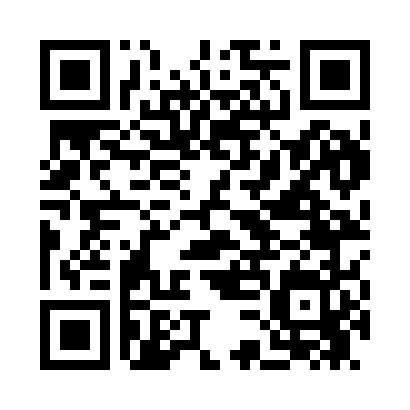 Prayer times for Blairsburg, Iowa, USAMon 1 Jul 2024 - Wed 31 Jul 2024High Latitude Method: Angle Based RulePrayer Calculation Method: Islamic Society of North AmericaAsar Calculation Method: ShafiPrayer times provided by https://www.salahtimes.comDateDayFajrSunriseDhuhrAsrMaghribIsha1Mon3:575:411:195:228:5610:402Tue3:585:421:195:228:5510:403Wed3:585:431:195:228:5510:394Thu3:595:431:195:228:5510:395Fri4:005:441:195:238:5510:386Sat4:015:451:195:238:5410:377Sun4:025:451:205:238:5410:378Mon4:035:461:205:238:5310:369Tue4:045:471:205:238:5310:3510Wed4:055:471:205:238:5310:3411Thu4:065:481:205:238:5210:3412Fri4:085:491:205:238:5110:3313Sat4:095:501:205:228:5110:3214Sun4:105:501:215:228:5010:3115Mon4:115:511:215:228:5010:3016Tue4:125:521:215:228:4910:2817Wed4:145:531:215:228:4810:2718Thu4:155:541:215:228:4710:2619Fri4:165:551:215:228:4710:2520Sat4:185:561:215:228:4610:2421Sun4:195:571:215:218:4510:2222Mon4:205:581:215:218:4410:2123Tue4:225:591:215:218:4310:2024Wed4:236:001:215:218:4210:1825Thu4:256:001:215:208:4110:1726Fri4:266:011:215:208:4010:1527Sat4:276:021:215:208:3910:1428Sun4:296:031:215:198:3810:1229Mon4:306:041:215:198:3710:1130Tue4:326:051:215:198:3610:0931Wed4:336:061:215:188:3510:08